INDICAÇÃO Nº 2245/2020Sugere ao Poder Executivo Municipal e ao setor competente que realize o corte ou poda de uma árvore na Rua João Luiz Erbolato localizada no bairro de Conjunto Habitacional Roberto Romano, em frente ao número 80. Excelentíssimo Senhor Prefeito Municipal,      Nos termos do Art. 108 do Regimento Interno desta Casa de Leis, dirijo-me a Vossa Excelência para sugerir ao setor competente que proceda a poda de uma árvore localizada na Rua João Luiz Erbolato em frente ao número 80 localizada no bairro de Conjunto Habitacional Roberto Romano, neste município. Justificativa:Morador deste local procuraram por este Vereador solicitando esta providência, quanto aos serviços de poda de árvore, no local supracitado. Plenário “Dr. Tancredo Neves”, em 06 de novembro de 2020.CLÁUDIO PERESSIMVereador – Vice Presidente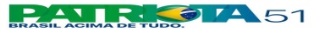 